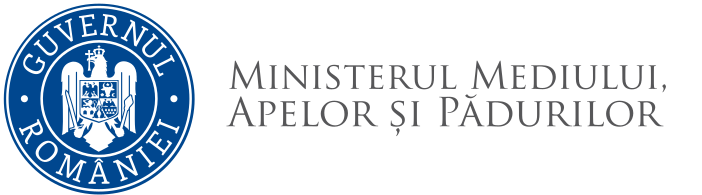 PROBA INTERVIU LA CONCURSUL DE RECRUTARE ORGANIZATÎN DATA DE 23.11.2021 – PROBA SCRISĂPENTRU OCUPAREA FUNCȚIEI PUBLICE DE EXECUȚIE VACANTĂ DE  CONSILIER JURIDIC, CLASA I, GRAD PROFESIONAL DEBUTANT DIN CADRUL SERVICIULUI CONTENCIOS – DIRECȚIA JURIDICĂAvând în vedere prevederile art. 55 alin.(1 ) și ale art.56  din H.G. nr.611/2008 privind organizarea şi dezvoltarea carierei funcţionarilor publici, cu modificările și completările ulterioare, comisia de concurs comunică data susținerii probei interviu în data de 02.12.2021 ora 14:00.Secretar comisie:      Elena Șerban – consilier DRU 